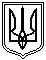 Миколаївська міська радаМиколаївського районуМиколаївської областіVIII скликанняПостійна комісія міської ради зпитань прав людини, дітей, сім'ї, законності, гласності, антикорупційної політики,місцевого самоврядування, депутатської діяльності та етикиПРОТОКОЛ № 28від 21.12.2022Засідання постійної комісії міської ради з питань прав людини, дітей, сім'ї, законності, гласності, антикорупційної політики,місцевого самоврядування, депутатської діяльності та етикиПрисутні депутати Миколаївської міської ради VIIІ скликання:Голова постійної комісії: О. В. КісельоваСекретар постійної комісії: Т. М. Домбровська Члени постійної комісії: Л. А. Дробот, А. О. Ільюк, В. С. ТранськаВідсутні члени постійної комісії: Є. В. ПавловичПОРЯДОК ДЕННИЙ:Слухали 1. Пропозиції до порядку денного засідання постійної комісії міської ради з питань прав людини, дітей, сім’ї, законності, гласності, антикорупційної політики, місцевого самоврядування, депутатської діяльності та етики.В обговоренні брали участь:О. Кісельова, голова постійної комісії міської ради, яка зазначила, що засідання проводиться у дистанційному режимі (форма – відеоконференція) та транслюється у мережі Інтернет, технічна допомога надається відділом стандартизації та впровадження електронного врядування Миколаївської міської ради.	Запропонувала членам постійної комісії міської ради затвердити порядок денний засідання постійної комісії міської ради з питань прав людини, дітей, сім’ї, законності, гласності, антикорупційної політики, місцевого самоврядування, депутатської діяльності та етики на 21.12.2022.Висновок постійної комісії: Затвердити порядок денний засідання постійної комісії міської ради з питань прав людини, дітей, сім’ї, законності, гласності, антикорупційної політики, місцевого самоврядування, депутатської діяльності та етики на 21.12.2022.Голосували: «за» – 4, «проти» – 0, «утримались» – 1 (Т. Домбровська).РОЗДІЛ 1.Проєкти рішень міської ради, що надійшли на розгляд постійної комісіїА. Ільюк, член постійної комісії міської ради, запропонував членам постійної комісії міської ради об’єднати у пакет питання порядку денного засідання постійної комісії міської ради та проголосувати за нього.Висновки постійної комісії:Об’єднати у пакет питання порядку денного засідання постійної комісії міської ради:про попередній розгляд проєкту рішення міської ради «Про затвердження плану роботи Миколаївської міської ради на І півріччя 2023 року» (файл s-gs-085);про попередній розгляд проєкту рішення міської ради «Про внесення доповнення до рішення міської ради від 24.12.2020 №2/35 «Про затвердження Регламенту Миколаївської міської ради VIII скликання» (зі змінами)» (файл                     s-gs-086);про попередній розгляд проєкту рішення міської ради «Про внесення змін та доповнень до рішення Миколаївської міської ради від 06.02.2020 № 56/90 «Про внесення змін до рішення Миколаївської міської ради від 23.05.2001 № 30/12 «Про створення міського будинку-інтернату для громадян похилого віку та інвалідів» (файл s-sz-006gk);про попередній розгляд проєкту рішення міської ради «Про внесення змін та доповнень до рішення міської ради від 12.06.2020 № 56/134 «Про затвердження Положення про центр реінтеграції бездомних осіб» (файл s-sz-017).Голосували: «за» – 4, «проти» – 0, «утримались» – 1 (Т. Домбровська).Погодити та рекомендувати міському голові винести на розгляд сесії міської ради проєкти рішень міської ради:«Про затвердження плану роботи Миколаївської міської ради на І півріччя 2023 року» (файл s-gs-085);«Про внесення доповнення до рішення міської ради від 24.12.2020 №2/35 «Про затвердження Регламенту Миколаївської міської ради VIII скликання» (зі змінами)» (файл s-gs-086);«Про внесення змін та доповнень до рішення Миколаївської міської ради від 06.02.2020 № 56/90 «Про внесення змін до рішення Миколаївської міської ради від 23.05.2001 № 30/12 «Про створення міського будинку-інтернату для громадян похилого віку та інвалідів» (файл s-sz-006gk);«Про внесення змін та доповнень до рішення міської ради від 12.06.2020 № 56/134 «Про затвердження Положення про центр реінтеграції бездомних осіб» (файл s-sz-017).Голосували: «за» – 4, «проти» – 0, «утримались» – 1 (Т. Домбровська).Голова комісії 							       О. КІСЕЛЬОВАСекретар комісії 						       Т. ДОМБРОВСЬКА